Традиционно в конце первой четверти в нашей школе прошли уроки Безопасного интернета. Урок проводили учитель информатики Андреев Г.А. и ученики 7 класса. Говорили о безопасных онлайн-играх, о безопасном общении в социальных сетях. Родителям давали советы -  правила осторожности  при совершении покупок на неизвестных сайтах. Итогом стал выпуск информационного листа и выступление ребят на общешкольной линейке 28 октября 2016 года.Социальный педаг ог  Столярова М.К.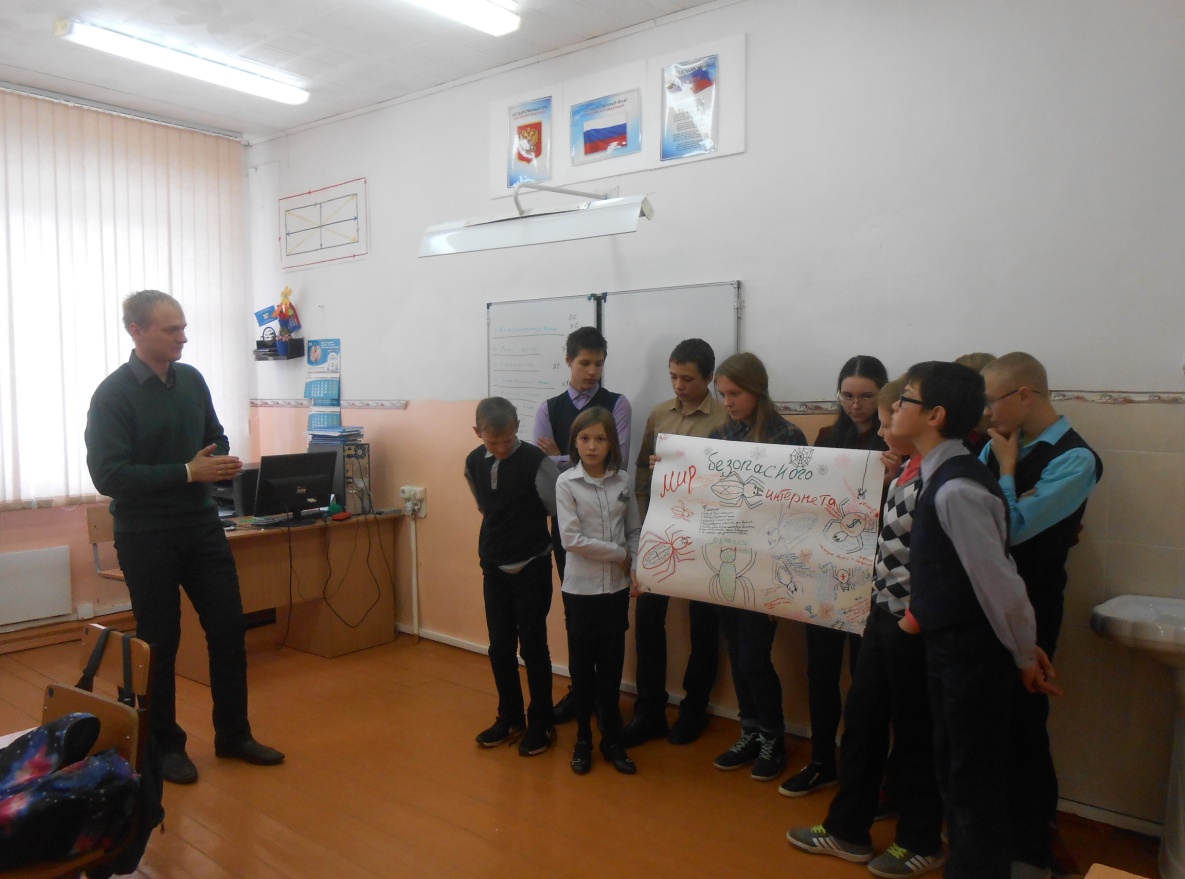 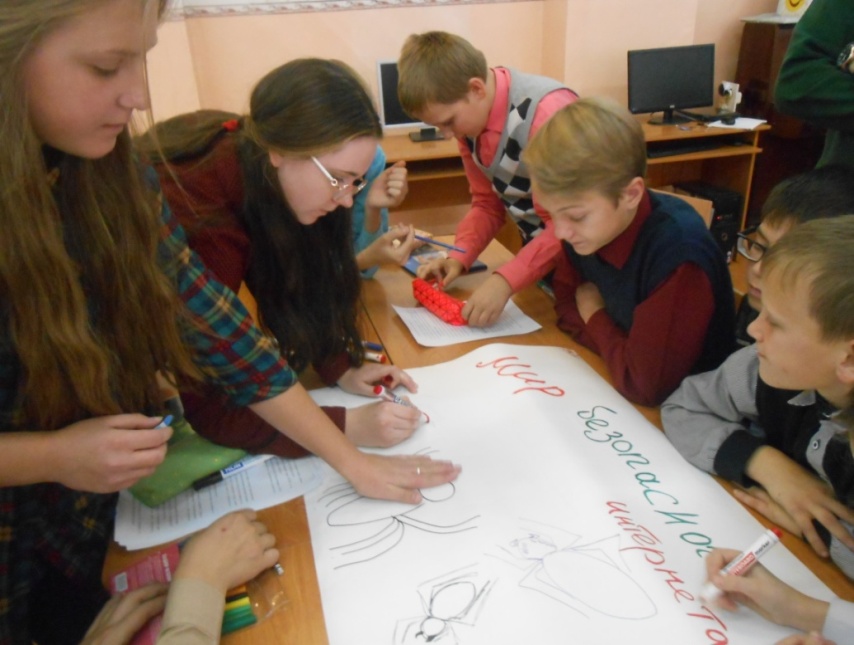 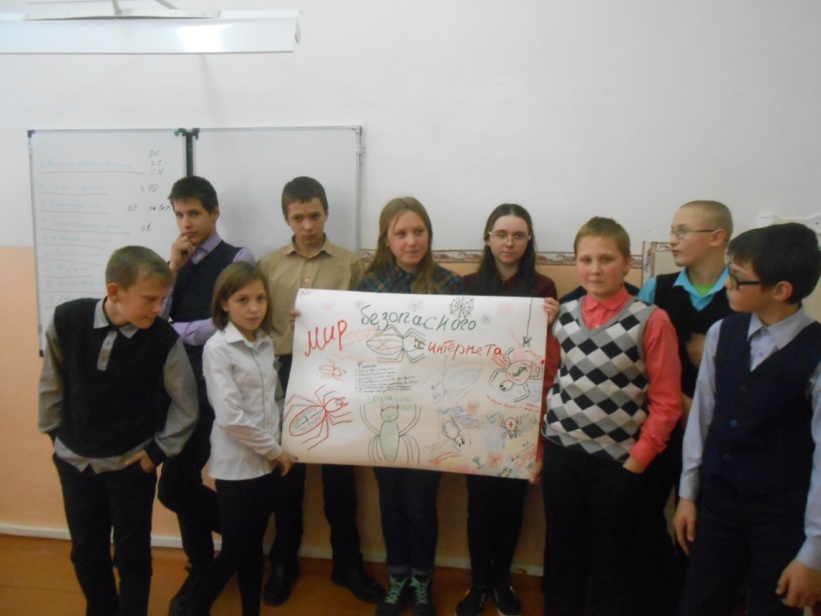 